A cell is a tiny part of a living thing that can carry out all the processes of lifeEx. Humans and trees are both made of cells Cells take in nutrients and get rid of waste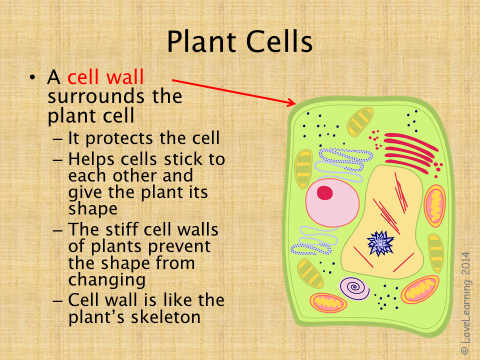 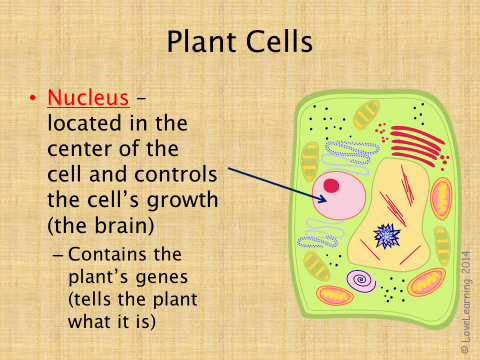 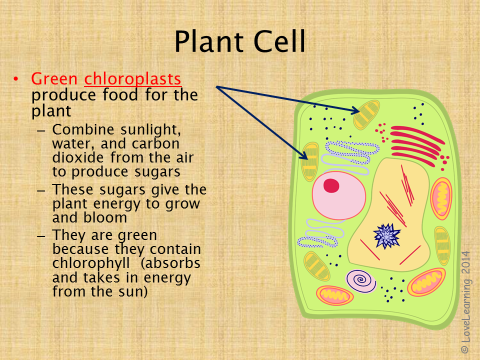 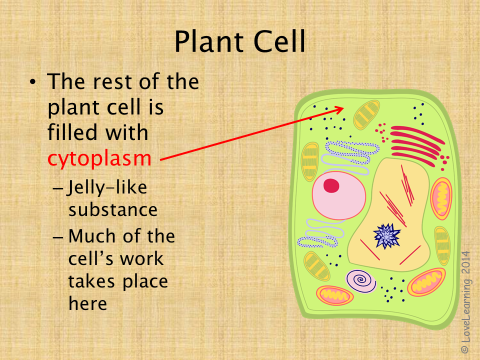 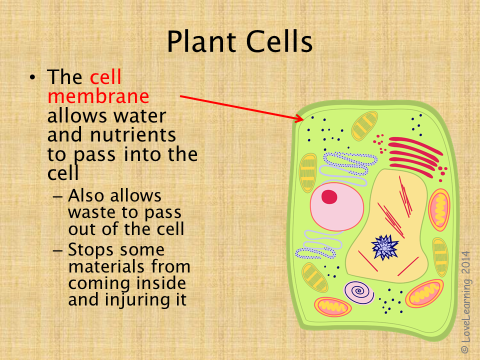 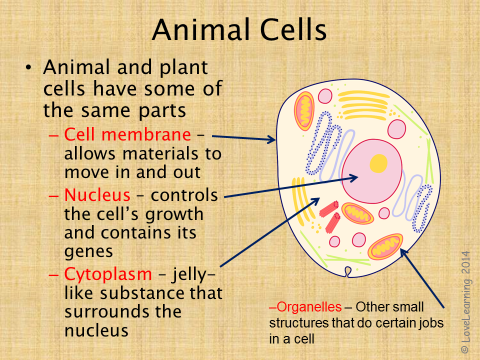 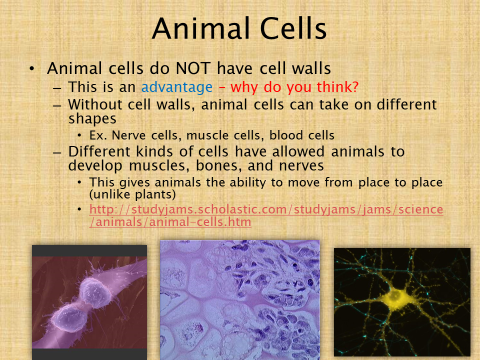 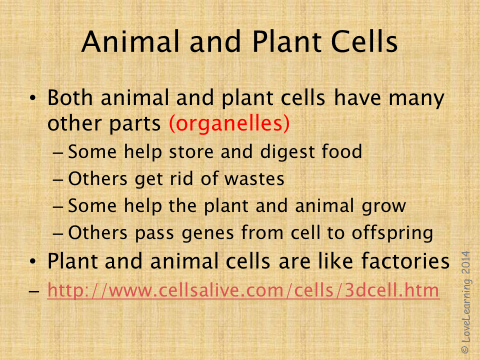 